		       Додаток 3		до Положення Інформація про автора проєкту(всі пункти є обов’язковими для заповнення)Прізвище____________________________________________________________Ім’я_________________________________________________________________По батькові__________________________________________________________Дата народження (ДД/ММ/РРРР)________________________________________Телефон_____________________________________________________________Адреса реєстрації_____________________________________________________Електронна пошта____________________________________________________Вік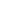 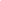 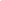 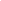 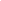       14–18         19–30        31–40         41–50         51–60	60+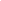 Рід занять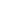 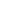 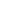 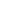 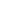 Студент	 Працюю	   Безробітний           Пенсіонер        Підприємець Як ви дізналися про Конкурс?____________________________________________________________________